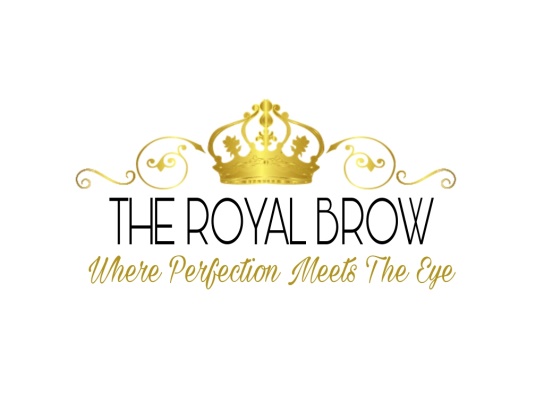 EXCLUSIVE PHOTO RELEASE AGREEMENT FOR THE ROYAL BROWPatient Name_____________________________________________    I hereby consent to, and authorize the use by The Royal Brow of the specified microblading photographs and/or video; that is, photographs taken before, during and after my microblading procedure.  I understand that my identity will be protected and neither my full face nor my name will be used in conjunction with the photographs and/or video.  The Royal Brow has explained that all the photos and/or videos will be clinically appropriate and  presented in good taste.  I have agreed on the photographs that The Royal Brow requests to be used and it is understood that these photos may be used on The Royal Brows web site, social media accounts (Facebook, Instagram, Twitter), and in-office for demonstrational and promotional purposes. I understand that I am not entitled to compensation for these photos being used.   Should I desire to revoke permission for their use in the future, I understand that I must notify The Royal Brow in writing and allow 30 days to accomplish this removal.  I now release The Royal Brows, and anyone authorized by The Royal Brow, all personal rights and objections I have or may have to the above described uses of my photographs and/or videos. I have entered into this release freely or voluntarily, and agree to be bound thereby.         DATE________________________________     PATIENT SIGNATURE  _______________________________           DATE________________________________     TECHNICIAN/WITNESS SIGNATURE_______________________